Two Week Meal Planner: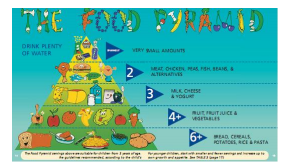 